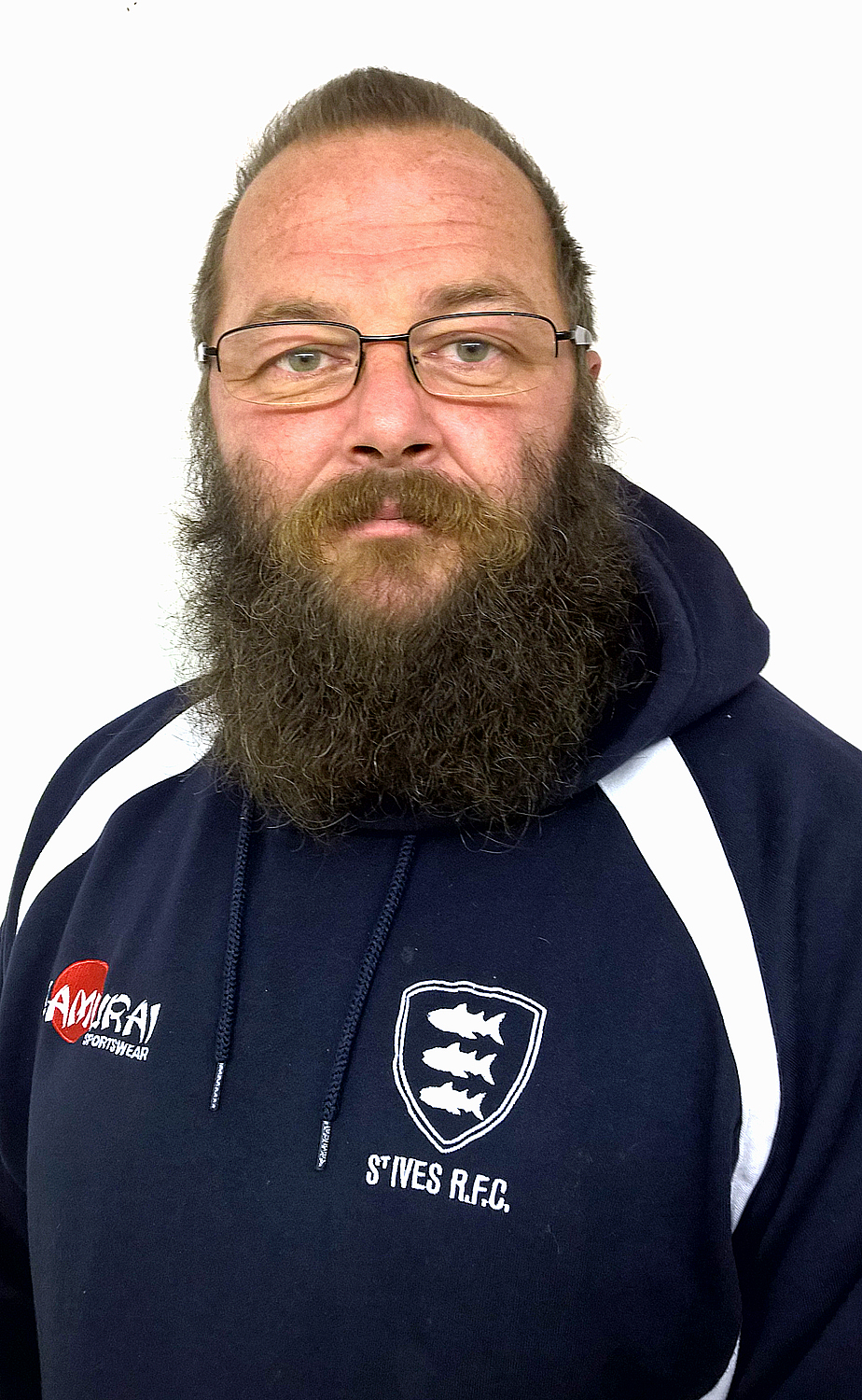 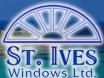 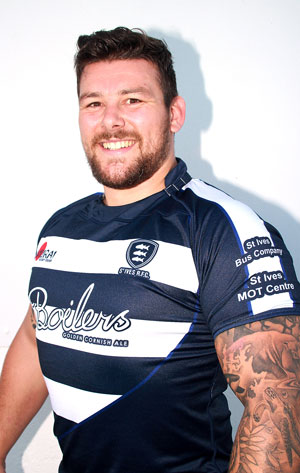 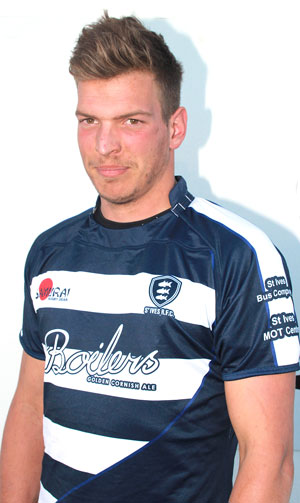 Results from 2nd January in Tribute Cornwall & Devon LeagueFalmouth 51 :  0 Newquay HornetsPlymstock Albion Oaks 25 : 12 BodminPosTeamPdWDLFADiffPts1Withycombe131102447126321542Bude131012469149320533St Ives (SW)131102474146328504Plymstock Albion Oaks14914390200190465Falmouth14101330225943466Pirates Amateurs12804342219123397Plymouth Argaum1370626219270368Paignton127142172098349Bodmin144010184332-1482010Hayle13409174355-1811911Tavistock133010173402-2291712Exeter Saracens133010249567-3181713Honiton132011170298-1281214Newquay Hornets141012113512-3992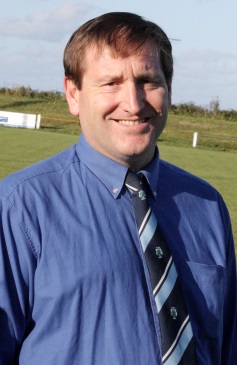 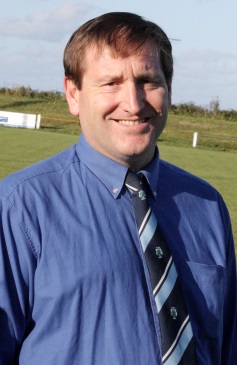 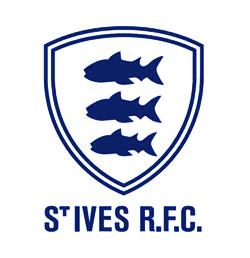 